Регистрационный номер №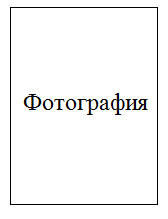 Председателю Приемной комиссииРелигиозной организации – духовной образовательной организации высшего образования Русской Православной Церкви«Общецерковная аспирантура и докторантура им. святых равноапостольных Кирилла и Мефодия»митрополиту Волоколамскому ИларионуЗАЯВЛЕНИЕо приемеПрошу допустить меня к вступительным испытаниям и участию в конкурсе для поступления на обучение по основной образовательной программе церковной аспирантуры, направленной на подготовку служителей и религиозного персонала религиозных организаций, профиль (направленность) «Актуальные проблемы богословия», очной формы обучениязаочной формы обучения (подчеркнуть нужную форму обучения),на место, финансируемое за счет средств Русской Православной Церкви.В рамках специальной дисциплины «Богословие» буду сдавать следующую специальную часть (подчеркнуть один вариант):современная теология, патрология, церковная история, теология и философия, каноническое право,библеистика,внешние церковные связи (церковно-общественная проблематика), внешние церковные связи (межправославный, межхристианский, межрелигиозный диалог).В случае поступления одновременно на очную и заочную формы обучения прошу рассматривать условия поступления по следующей приоритетности зачисления:1)2)Буду сдавать вступительное испытание по специальной дисциплине «Богословие» дистанционно. Сведения о документе установленного образца:Сведения о необходимости создания для поступающего специальных условий при проведении вступительных испытаний в связи с его инвалидностью (с указанием перечня вступительных испытаний и специальных условий):Способ возврата поданных оригиналов документов в случае непоступления на обучение (в случае предоставления оригиналов): Дополнительные сведения:Настоящим подтверждаю следующие факты:1) ознакомление поступающего (в том числе через информационные системы общего пользования):с копией лицензии на осуществление образовательной деятельности (с приложением);с фактом, что в соответствии с законодательством РФ образовательные программы, направленные на подготовку служителей и религиозного персонала, не подлежат государственной аккредитации;с правилами приема, утвержденными организацией, в том числе с правилами подачи апелляции по результатам вступительных испытаний;2) согласие поступающего на обработку его персональных данных;3) ознакомление поступающего с информацией о необходимости указания в заявлении о приеме достоверных сведений и представления подлинных документов.собственноручная подпись поступающего, фамилия, имя, отчестводата подачи заявления От(фамилия, имя, отчество - при наличии, сан, имя в постриге - при наличии)(фамилия, имя, отчество - при наличии, сан, имя в постриге - при наличии)(фамилия, имя, отчество - при наличии, сан, имя в постриге - при наличии)(фамилия, имя, отчество - при наличии, сан, имя в постриге - при наличии)(фамилия, имя, отчество - при наличии, сан, имя в постриге - при наличии)(фамилия, имя, отчество - при наличии, сан, имя в постриге - при наличии)(фамилия, имя, отчество - при наличии, сан, имя в постриге - при наличии)(фамилия, имя, отчество - при наличии, сан, имя в постриге - при наличии)ГражданствоГражданствоДата рождения:Дата рождения:Дата рождения:Реквизиты документа, удостоверяющего личностьРеквизиты документа, удостоверяющего личностьРеквизиты документа, удостоверяющего личностьРеквизиты документа, удостоверяющего личностьРеквизиты документа, удостоверяющего личностьРеквизиты документа, удостоверяющего личностьТип документаТип документапаспортпаспортпаспортсерия, номер документасерия, номер документа00000Дата выдачиДата выдачидд.мм.ггггдд.мм.ггггдд.мм.ггггдд.мм.ггггдд.мм.ггггдд.мм.ггггКем выданКем выданххххххххххххххххххПочтовый адрес: индекс Почтовый адрес: индекс Почтовый адрес: индекс Почтовый адрес: индекс Почтовый адрес: индекс Почтовый адрес: индекс Почтовый адрес: индекс Почтовый адрес: индекс Адрес электронной почты:Адрес электронной почты:Адрес электронной почты:Адрес электронной почты:Адрес сдачи вступительного испытанияИмею  Имею  образование,    полученноев образовательной организации в образовательной организации в образовательной организации Документ об образовании Документ об образовании Документ об образовании (диплом магистра, диплом специалиста, диплом о высшем профессиональном образовании)(диплом магистра, диплом специалиста, диплом о высшем профессиональном образовании)(диплом магистра, диплом специалиста, диплом о высшем профессиональном образовании)Серия номерномерДата выдачи дипломаИндивидуальные достижения, предусмотренные гл. III Правил приема ОЦАД:Наличие документа об образовании и (или) документа об образовании и квалификации с отличием (диплом магистра или специалиста):   Да Нет Наличие научных публикаций по предполагаемой теме диссертации в научных изданиях, входящих в международные базы WOS, Scopus, Springer:   Да НетПри наличии указать количество публикаций:Наличие действующего сертификата международных экзаменов по английскому или немецкому языкам уровня не ниже: В2 Да НетНаличие научных публикаций по предполагаемой теме диссертации в рецензируемых изданиях, включенных в перечень: ВАК Да НетПри наличии указать количество публикаций:Наличие научных публикаций по предполагаемой теме диссертации в изданиях, включенных в РИНЦ: Да НетПри наличии указать количество публикаций:Наличие статуса победителя или призера научных конкурсов, проводимых ОЦАД или Научно-образовательной теологической ассоциацией: Да  НетИндивидуальных достижений не имею Через операторов почтовой связи общего пользования